АТҚАРУ КОМИТЕТІ 				ИСПОЛНИТЕЛЬНЫЙ КОМИТЕТҚАУЛЫ 			ПОСТАНОВЛЕНИЕ24.06.2022 ж.									 № 17, 1-т.Қазақстандық салалық білім және ғылым қызметкерлері кәсіподағының «Жаңа Қазақстан – Жаңа кәсіподақ» Тұжырымдамасының жобасы туралыҚазақстандық салалық білім және ғылым қызметкерлері кәсіподағының Атқару комитеті ҚАУЛЫ ЕТЕДІ:1. Атқару комитеті мүшелерінің талқылау нәтижесінде және келіп түскен ұсыныстарының қорытындысы бойынша Қазақстандық салалық білім және ғылым қызметкерлері кәсіподағының «Жаңа Қазақстан – Жаңа кәсіподақ» Тұжырымдамасын бекіту Кәсіподақтың Салалық Кеңесінің кезекті отырысының қарауына енгізілсін. 2. Тұжырымдаманың жобасын дайындау үшін бастауыш кәсіподақ ұйымының өкілдерінен, ғалымдардан, сарапшы-мамандардан жасақталатын Кәсіподақтың Салалық кеңесінің жұмыс тобын құру Кәсіподақтың басшылығына тапсырылсын. 4. Осы қаулының орындалуын бақылау Кәсіподақ төрағасының орынбасары В.Ф. Беженаровқа жүктелсін. 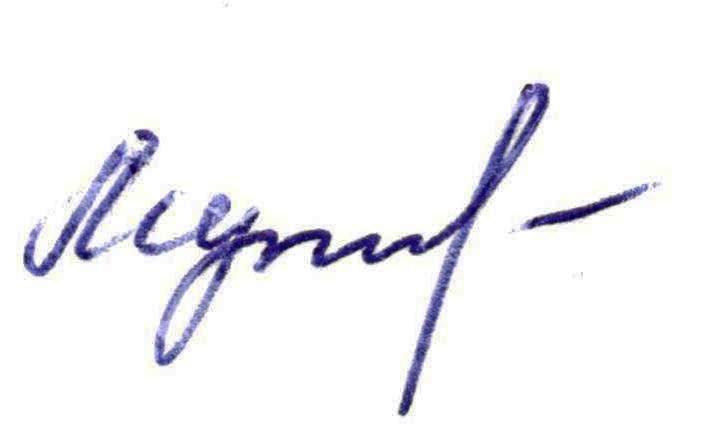 Төраға								А. Мұқашева«ҚАЗАҚСТАНДЫҚ САЛАЛЫҚБІЛІМ ЖӘНЕ ҒЫЛЫМ ҚЫЗМЕТКЕРЛЕРІНІҢ КӘСІПТІК ОДАҒЫ»ҚОҒАМДЫҚ БІРЛЕСТІГІ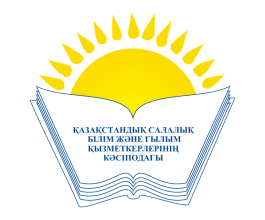  ОБЩЕСТВЕННОЕ ОБЪЕДИНЕНИЕ«КАЗАХСТАНСКИЙ ОТРАСЛЕВОЙ ПРОФЕССИОНАЛЬНЫЙ СОЮЗ РАБОТНИКОВ ОБРАЗОВАНИЯ ИНАУКИ»